Name	 	Read the story and answer the questions.The Old HouseThere is a house on Cindy’s street where nobody lives. The grass is long. The windows are dark and shuttered. Looking at this house gives Cindy goose bumps. It makes Cindy shiver. From under a nearby bush, a cat yowls.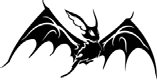 How does the house make Cindy feel? Why?What sound does Cindy hear? What do you think she did then?CCSS. RL.1.4 |© http://www.englishworksheetsland.comColor the house. Use colors that might change the way Cindy feels when she sees the house.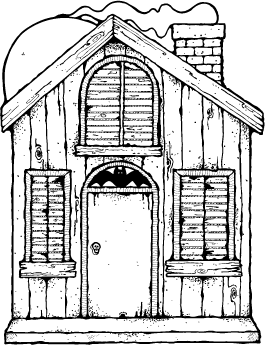 